Supplemental MaterialSupplemental Figures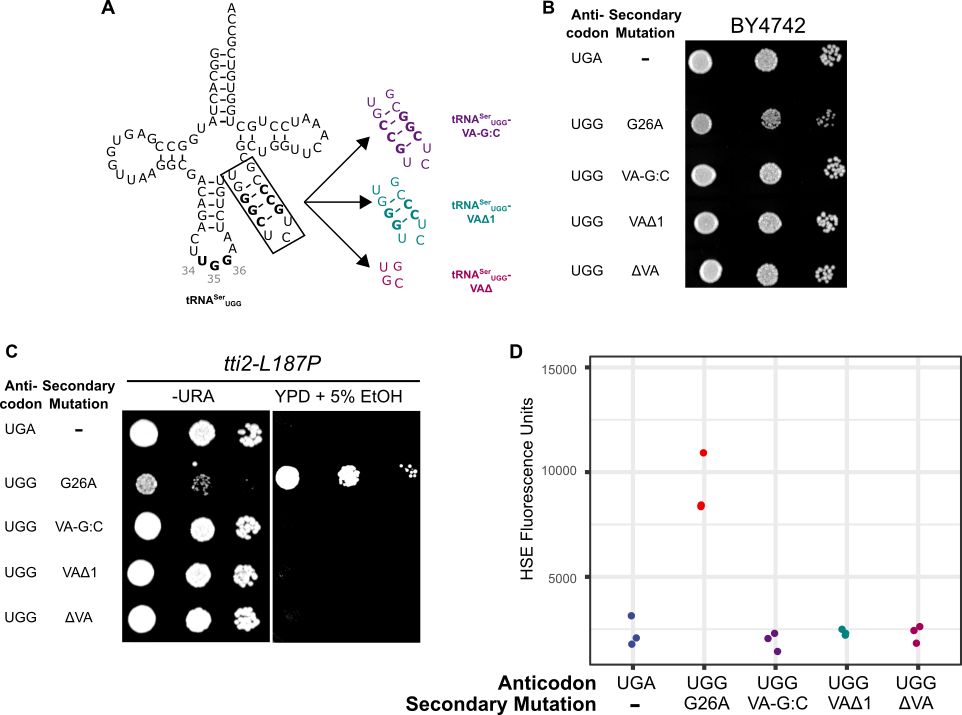 Figure S1. Targeted mutations to the variable arm of tRNASer do not mistranslate. (A) Structures of tRNASerUGG-VA-G:C, tRNASerUGG-VAΔ1 and tRNASerUGG-VAΔ. (B) Wild-type strain (BY4742) containing either a wild-type tRNASerUGA, tRNASerUGG-G26A or the tRNASerUGG alleles described in (A) were grown to saturation in media lacking uracil and spotted in 10-fold serial dilutions on the same media. (C) Yeast strains containing tti2-L187P (CY7020) and expressing one of the tRNAs described in (B) were grown to saturation in media lacking uracil and spotted in 10-fold serial dilutions on media lacking uracil or YPD containing 5% ethanol. (D) Wild-type strains containing a variant tRNASerUGG described in (B) and a fluorescent heat shock reporter were grown in media lacking uracil and histidine. Cells were diluted 1:20 in the same media and grown for 6 hours. Cell densities were normalized and fluorescence measured. Each point represents one biological replicate.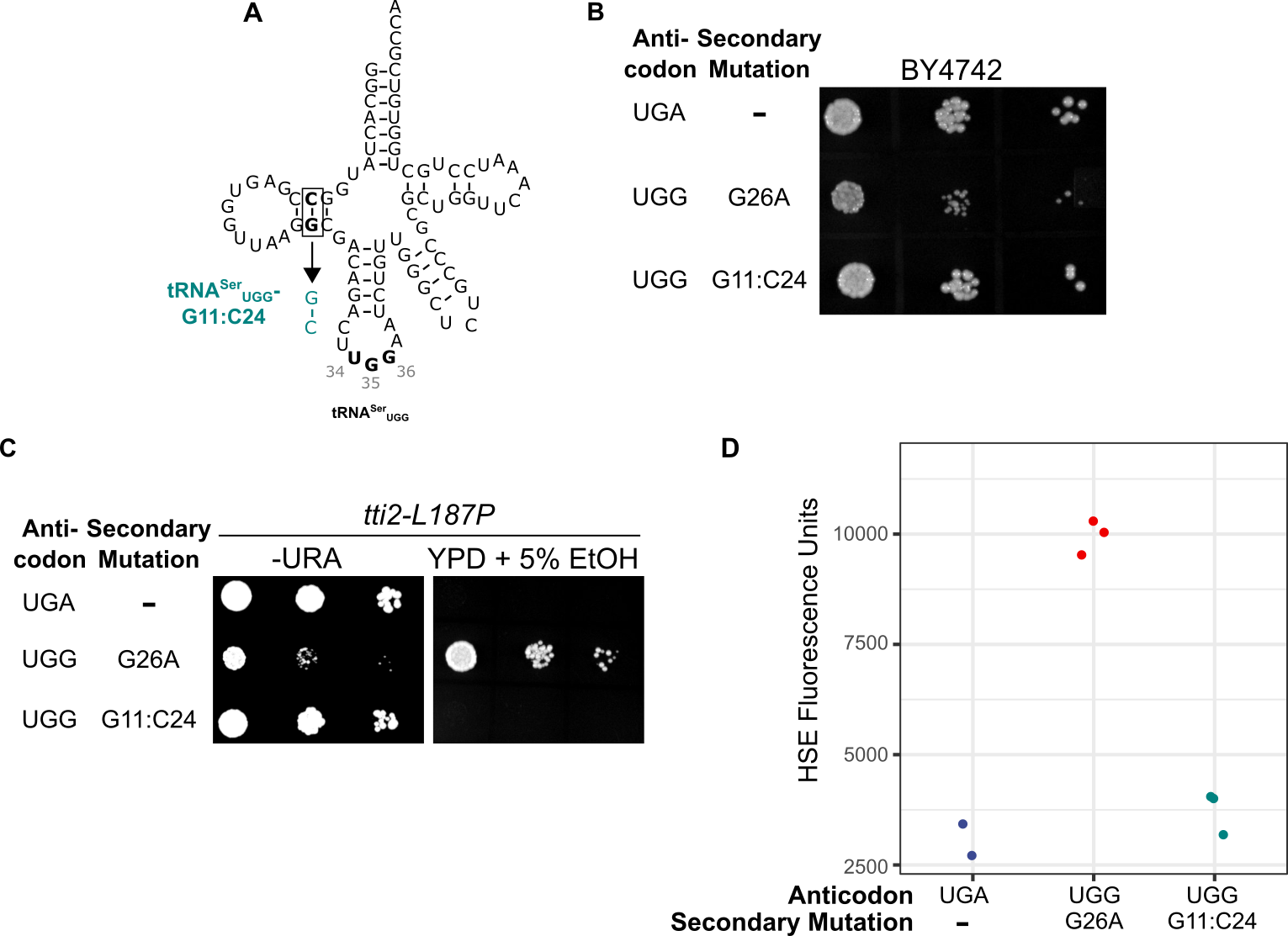 Figure S2. The C11:G24 base pair in the D-stem is required for tRNASer function. (A) Structure of tRNASerUGG-G11:C24. (B) Wild-type strain (BY4742) containing either wild-type tRNASerUGA, tRNASerUGG-G26A or tRNASerUGG-G11:C24 were grown to saturation in media lacking uracil and spotted in 10-fold serial dilutions on media lacking uracil. (C) Yeast strains containing tti2-L187P (CY7020) and expressing one of the tRNAs described in (B) were grown to saturation in media lacking uracil and spotted in 10-fold serial dilutions on media lacking uracil or complete media containing 5% ethanol. (D) Wild-type strains containing a variant tRNASerUGG described in (B) and an HSE-GFP reporter were grown in media lacking uracil and histidine. Cells were diluted 1:20 in the same media and grown for 6 hours. Cell densities were normalized and fluorescence measured. Each point represents one biological replicate.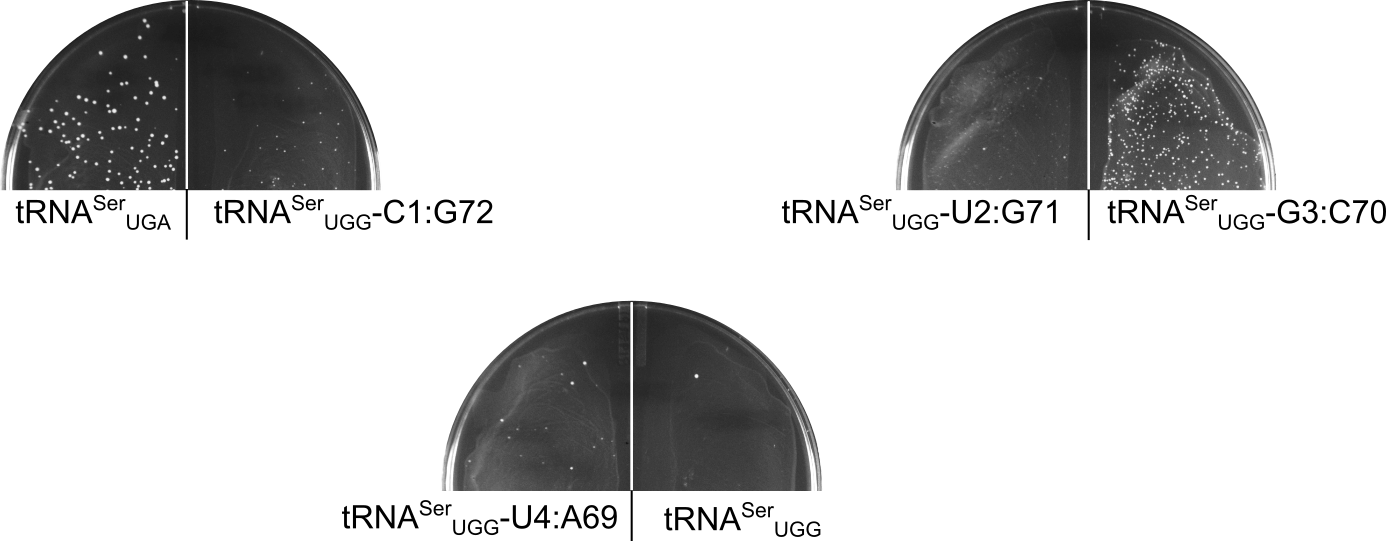 Figure S3. Transformation of 100 ng of URA3+ centromeric plasmids expressing tRNASerUGA, tRNASerUGG, or tRNASerUGG variants with mutations in the acceptor stem into a wild-type yeast strain (BY4742). Transformations were plated on media lacking uracil and grown for two days at 30°.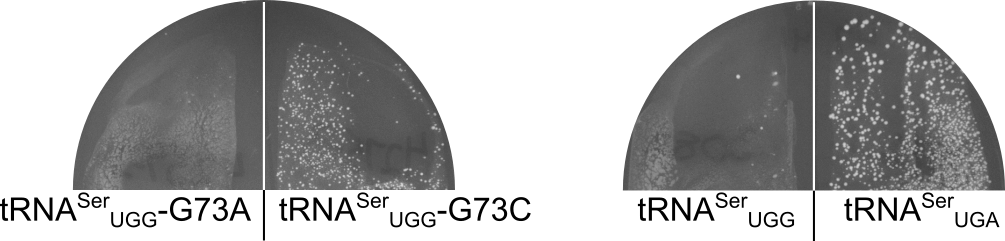 Figure S4. Transformation of 100 ng of URA3+ centromeric plasmids expressing tRNASerUGA, tRNASerUGG or variants of tRNASerUGG with mutations (G73A or G73C) at the discriminator base into a wild-type yeast strain (BY4742). Transformations were plated on media lacking uracil and grown for two days at 30°.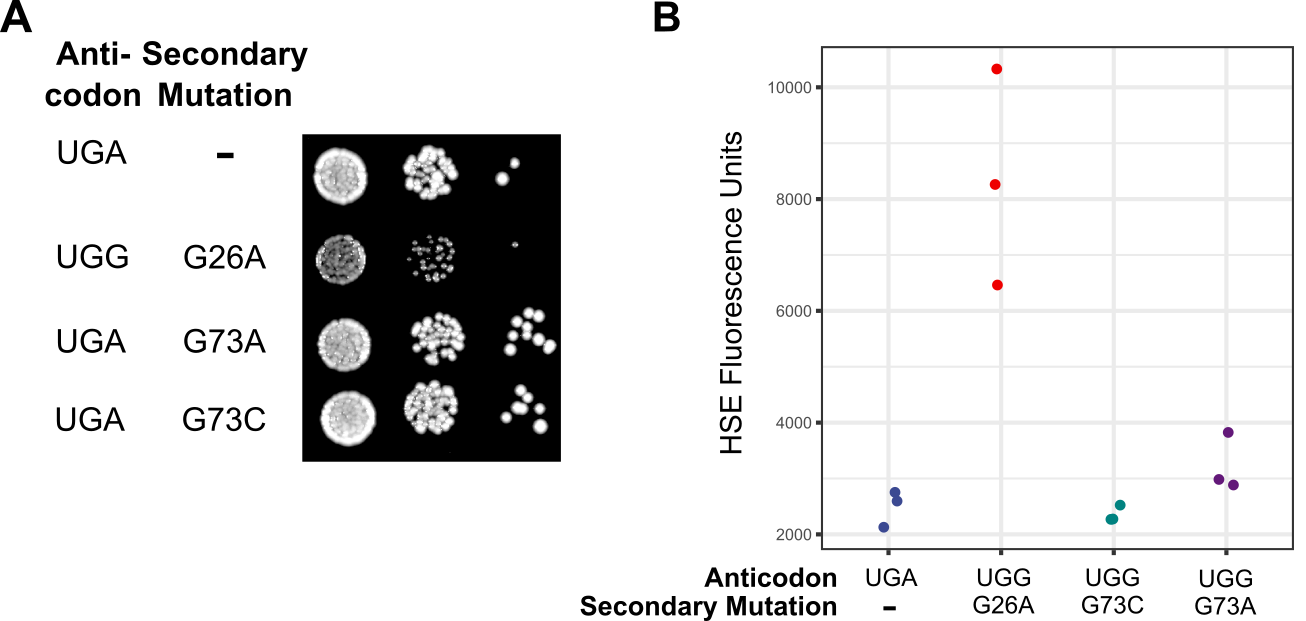 Figure S5. (A) Wild-type strain (BY4742) containing either wild-type tRNASerUGA, tRNASerUGG-G26A, tRNASerUGA-G73A or tRNASerUGA-G73C were grown to saturation in media lacking uracil and spotted in 10-fold serial dilutions on media lacking uracil. (B) Strains described in (A) containing an HSE-GFP reporter were grown in media lacking uracil and histidine. Cells were diluted 1:20 in the same media and grown for 6 hours. Cell densities were normalized and fluorescence measured. Each point represents one biological replicate.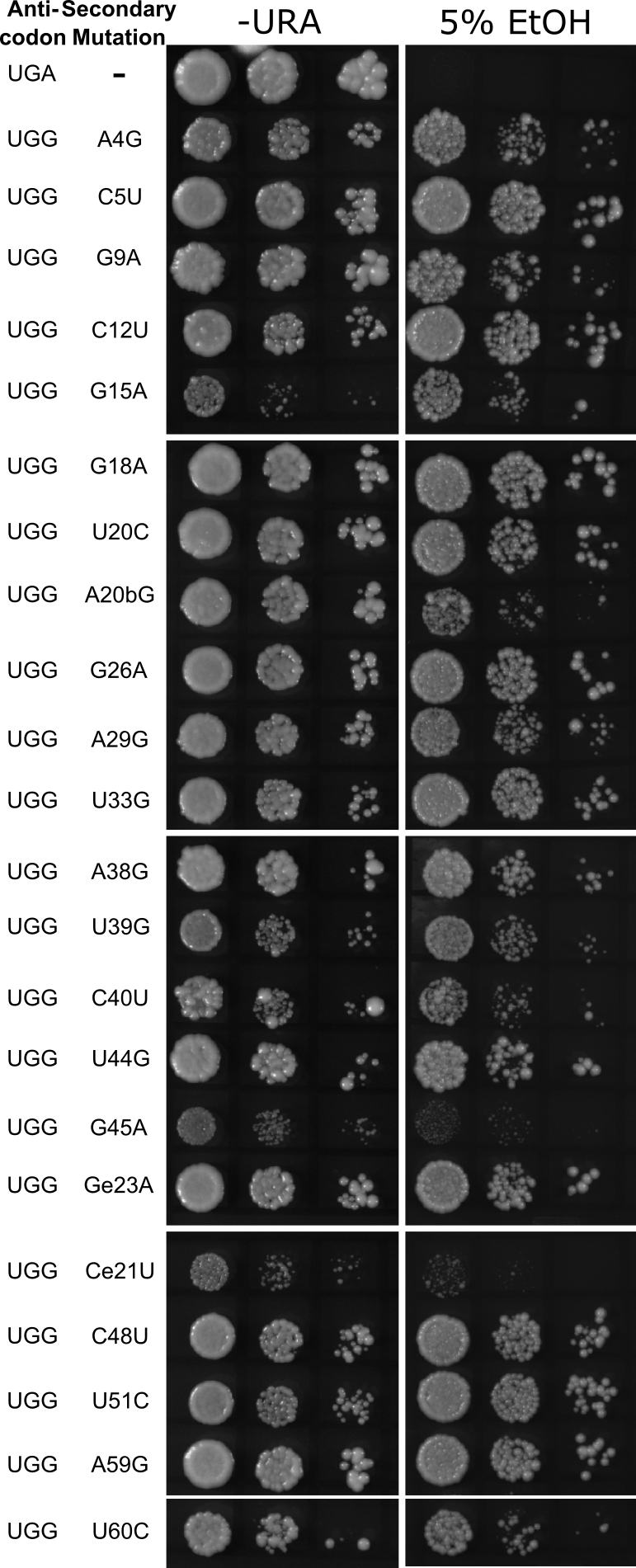 Figure S6. tti2-L187P suppression by randomly selected tRNASerUGG variants. Strains containing tti2-L187P (CY7020) and tRNASerUGA or a randomly selected tRNASerUGG variants were grown to saturation in media lacking uracil and spotted in 10-fold serial dilutions on media lacking uracil or complete media containing 5% ethanol.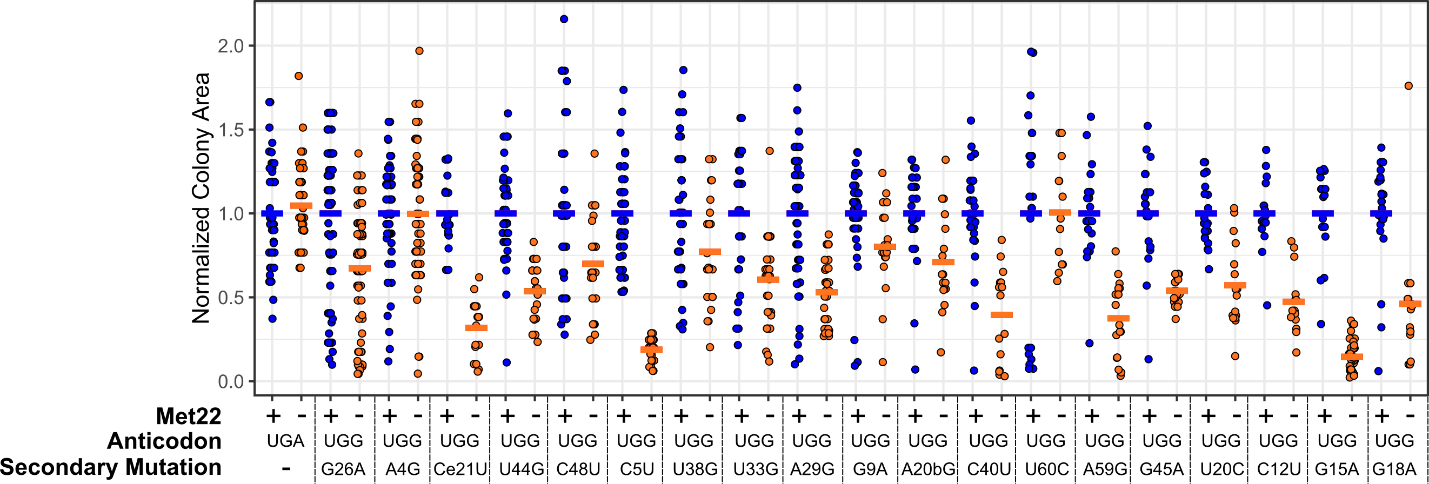 Figure S7. Colony sizes for tRNASerUGG variants in MET22 and met22 strains. Strains were grown in media lack uracil, diluted 1:10,000, plated for single colonies on media lacking uracil and allowed to grow for two days at 30°. Colony area was measured using ImageJ.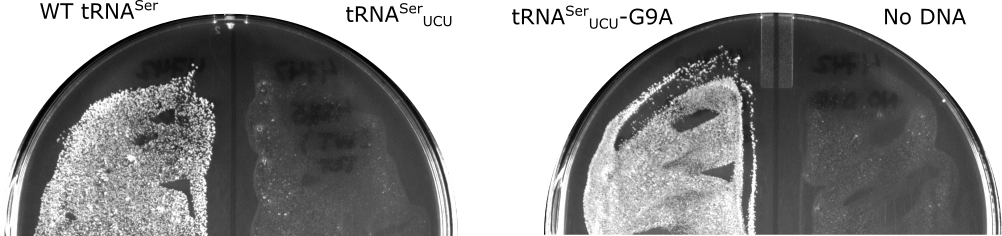 Figure S8. Transformation of 100 ng of HIS3+ centromeric plasmids expressing tRNASerUGA, tRNASerUCU, or tRNASerUCU-G9A into a wild-type yeast strain (BY4742). Transformations were plated on media lacking histidine and grown for two days at 30°.Supplemental TablesTable S1. Yeast strains used in this studyTable S2. Oligonucleotides used in this studyTable S3. Number of peptides identified in mass spectrometry based analysis of mistranslation rates.Table S4. Eufind and Infernal tRNA score for tRNASer variants analyzed in this paper.Table S5. tRNASerUGG mistranslating tRNA variants investigated in this study. All have the UGG anticodon, except for the wild-type tRNASerUGA.a as determined with HSE-eGFPb switches the G:C base pairs in the variable arm to C:Gc deletes one G:C base pair from the variable armd deletes three G:C base pairs from the variable armStrainGenotype/ParentPlasmid(s)ReferenceBY4741MATa his3∆0 leu2∆0 met15∆0 ura3∆0Winzeler and Davis, 1997BY4742MATα his3∆0 leu2∆0 lys2∆0 ura3∆0Winzeler and Davis, 1997CY6963MATα his3Δ1 leu2Δ0 lys2Δ0 met15Δ0ura3Δ0 tti2Δ-met5Δ-mTn10lukYCplac33-DED1pr-TTI2Hoffman et al., 2016CY6874CY6963YCplac111-DED1pr-tti2Q276TAAHoffman et al., 2016CY7020CY6963YCplac111-DED1pr-tti2L187PHoffman et al., 2016CY8150CY6963pRS303-sup17(UCU)-G9A andYCplac111-DED1pr-tti2L187RThis workCY8588MATa his3∆0 leu2∆0 ura3∆0 met22::KanMXTong et al. 2001CY8589MATa his3∆0 leu2∆0 ura3∆0 MET22Tong et al. 2001NameSequenceDescriptionVI1382aatctgttgcgcgctggttcaaatcctgcsup17(UGG)-VAΔVI1383gaaccagcgcgcaacagattccaagtctgtcgsup17(UGG)-VAΔUG5953TCTAAGCTTCGGACGATTGCCAACCGCCGAASUP17UG5954CTGCAGAATTCCGCGGAAATTAGCACGGCCSUP17VJ2697atggGcgagtggttaagCcgacagactTGGAsup17(UGG)-G11:C24VJ2698gtcgGcttaaccactcgCccatagtGCCtaasup17(UGG)-G11:C24VJ2766CTGTTGccgTCTcggCGCGCTGGttcaaatcctgsup17(UGG)-VA-G:CVJ2767GCGCCccgAGAcggCAACAGATTCCAagtctgtsup17(UGG)- VA-G:CWA5536caaatcctgctggtgtcAttatttttttatttttattttttsup17(UGG)-G73AWA5537taaaaaaataaTgacaccagcaggatttgaaccagcgsup17(UGG)-G73AWA6571caaatcctgctggtgtcCttatttttttatttttattttttsup17(UGG)-G73CWA6572taaaaaaataaGgacaccagcaggatttgaaccagcgsup17(UGG)-G73CVK4593AATCTGTTGGCTCTGCCGCGCTGGTTcaaatccsup17(UGG)-VAΔ1VK4394GCGCGGCAGAGCCAACAgATTCCAAgtctgtcsup17(UGG)-VAΔ1VL5002AAATCCTGCTGGTCTCGTTATTTTTTTATTTTTATsup17(UGG)-G70CVL5003AAATAACGAGACCAGCAGGATTTGAACCAGCGsup17(UGG)-G70CVF8661tgttttagggactatggccgagtggttaasup17(UGG)-C3GVF8662cggccatagtccctaaaacaatgtaggttasup17(UGG)-C3GWC8504CAACAGACTGAAAATCTGTTGGGCTCTGCCsup17(GAA)-G26AWC8505CCCAACAGATTTTCAGTCTGTTGCCTTAACCsup17(GAA)-G26AWF1163attgttttaGGCTCTATGGCCGAGTGGTTsup17(UGG)-A4TWF1164GGCCATAGAGCCTAAAACAATGTAGGTTATTTsup17(UGG)-A4TWF1165AATCCTGCTGGAGTCGTTATTTTTTTATTTTTATTTsup17(UGG)-T69AWF1166TAAAAAAATAACGACTCCAGCAGGATTTGAACCAGsup17(UGG)-T69AVJ2409CGACAGACTTCTAATCTGTTGGGCTCTGCCsup17(UCU)VJ2410CCCAACAGATTAGAAGTCTGTCGCCTTAACCsup17(UCU)VK4595GCGACAGACTttaAATCTGTTGGGctctgccsup17(UUA)VK4596CCAACAGATTtaaAGTCTGTCGCCTTAACcacsup17(UUA)VF7765TGGTTAAGGCAACAGACTCTGAATCTGTTGGGCsup17(CUG)-G26AVF7766TTCAGAGTCTGTTGCCTTAACCACTCGGCCATsup17(CUG)-G26AVL4943ACAGACTTctAATCTGTTGGGCTCTGCCCsup17(UCU)-G26AVL4945CCCAACAGATTagAAGTCTGTTGCCTTAACCACTsup17(UCU)-G26A5693-1ataagaatgcggccgcaatgacggccgtaactgatatcTTI25693-2atacgagctctgcatttgtctgtgtctgtgtTTI26856-1ttctgctcagacagacgctattaaatcatacctti2-L187R6856-2tagcgtctgtctgagcagaacaccacgaagtttatti2-L187RtRNA VariantReplicate# of wild-type peptides containing proline# of wild-type peptides containing proline# peptides with Pro to Ser substitutions% mistranslatedpeptidestRNASerUGA15985770.1tRNASerUGA25241550.1tRNASerUGA35238550.1tRNASerUGG-G9A1576724240.4tRNASerUGG-G9A2536333330.6tRNASerUGG-G9A3528734340.6tRNASerUGG-G26A155162852855.2tRNASerUGG-G26A250682222224.4tRNASerUGG-G26A352252342344.5tRNASerUGG-U44G1532719190.4tRNASerUGG-U44G2537612120.2tRNASerUGG-U44G34575990.2tRNASerUGG-U33G150851471472.9tRNASerUGG-U33G254081801803.3tRNASerUGG-U33G344831251252.8tRNASerUGG-U39G151662052054.0tRNASerUGG-U39G251342002003.9tRNASerUGG-U39G350232152154.3tRNA VariantEufind ScoreΔEufind ScoretRNASerUGA-15.970VA-G:C-15.970VAΔ1 -15.970VAΔ-14.61.37G11:C24-22.32-6.35G73C       -15.970G73A       -15.970G1:C70    -15.970U2:G71     -15.970C3:G70     -15.970U4:A69-15.970A4G       -15.970C5T       -15.970G9A       -16.27-0.3C12T      -16.02-0.05G15A      -17.79-1.82G18A      -26.48-10.51T20C      -18.74-2.77A20bG     -19.43-3.46G26A      -15.970A29G      -15.970T33G      -15.970A38G      -15.970T39G      -15.970C40T      -15.970T44G      -15.970G45A      -15.970Ge23A     -15.970Ce21T     -15.970C48T      -15.970T51C      -15.970A59G      -17.32-1.35T60C      -17.01-1.04MutationLethalSuppresses tti2-L187PDoubling Time (min)Heat Shock relative to tRNASerUGAatRNASerUGANANA65.51Engineered VariantsEngineered VariantsEngineered VariantsEngineered VariantsEngineered VariantsVA-G:CbNoNon.d.1.0VAΔ1cNoNon.d.1.0VAΔdNoNon.d.0.8G11:C24NoNon.d.1.2C1:G72NoYesn.d.3.6U2:G71YesNANANAG3:C70NoYesn.d.1.8U4:A69YesNANANAG73CYesn.d.n.d.2.8G73AYesNANANAGenetically Selected VariantsGenetically Selected VariantsGenetically Selected VariantsGenetically Selected VariantsGenetically Selected VariantsA4GNoYes77.91.7C5TNoYes75.51.9G9ANoYes68.31.2C12TNoYes1052.8G15ANoYes1072.9G17ANoYes1022.5T19CNoYes85.33.4A20bGNoYes67.41.6G26ANoYes88.93.2A29GNoYes81.63.3T33GNoYes98.02.8A38GNoYes80.42.2T39GNoYes1292.4C40TNoYes1163.8T44GNoYes71.62.4G45ANoYes79.42.3Ge23ANoYes1054.2Ce21TNoYes77.71.4C48TNoYes1096.5T51CNoYes1013.8A59CNoYes1272.3A59GNoYes85.42.7T60CNoYes1131.7